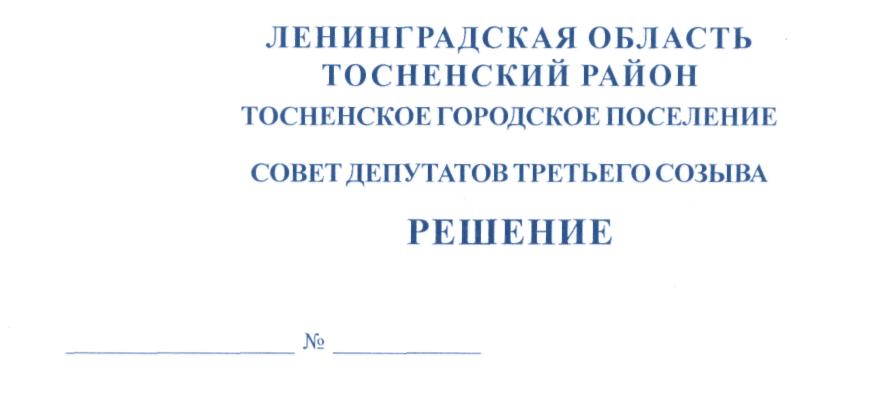         18.10.2018                        154О ликвидации муниципального унитарногопредприятия «Тоснопечать» Тосненскогогородского поселения Тосненского районаЛенинградской области	В соответствии с Федеральным законом от 06.10.2003 № 131-ФЗ «Об общих принципах организации местного самоуправления в Российской Федерации», статьями 61,62,63 ГК РФ, статьей 35 главы 5 Федерального закона от 14.11.2002 № 161-ФЗ «О государственных и муниципальных унитарных предприятиях», Порядком принятия решений   о создании, реорганизации и ликвидации муниципальных унитарных предприятий и     муниципальных учреждений Тосненского городского поселения Тосненского района    Ленинградской области, утвержденным решением совета депутатов Тосненского городского поселения Тосненского района Ленинградской области от 28.04.2006 № 40 (с учетом изменений, внесенных решением совета депутатов Тосненского городского поселения  Тосненского района Ленинградской области от 20.02.2013 № 181), Уставом Тосненского городского поселения Тосненского района Ленинградской области совет депутатов       Тосненского городского поселения Тосненского района Ленинградской областиРЕШИЛ:	1. Ликвидировать муниципальное унитарное предприятие «Тоснопечать» Тосненского городского поселения Тосненского района Ленинградской области, основной государственный регистрационный номер 1024701893094 (размер средств, необходимых для реализации мероприятий по ликвидации - 1838810 рублей. Источник - средства, вырученные от продажи имущества, находящегося в хозяйственном ведении предприятия).	2. Назначить ликвидационную комиссию и утвердить ее персональный состав   (приложение).	3. Ликвидационной комиссии осуществить ликвидацию предприятия, указанного в п.1 настоящего решения, в порядке и сроки, установленные законом.	4. Поручить администрации муниципального образования Тосненский район       Ленинградской области в течение трех рабочих дней после даты принятия данного решения сообщить в письменной форме о ликвидации предприятия, указанного в п.1 настоящего решения, в уполномоченный государственный орган, осуществляющий государственную регистрацию юридических лиц, для внесения в единый государственный реестр юридических лиц записи о том, что юридическое лицо находится в процессе ликвидации, а также опубликовать сведения о принятии данного решения в порядке, установленном законодательством.2	5. Аппарату совета депутатов Тосненского городского поселения Тосненского района Ленинградской области обеспечить официальное опубликование и обнародование настоящего решения.	6. Контроль за исполнением решения возложить на постоянную комиссию по   бюджету, экономической политике совета депутатов Тосненского городского поселения Тосненского района Ленинградской области.Глава Тосненского городского поселения					                А.Л. КанцеревКривенко 3321713 гвПриложениек решению совета депутатов Тосненского городского поселения Тосненского района Ленинградской областиот  18.10.2018  № 154Персональный состав ликвидационной комиссии	Председатель комиссии: Захаров А.Е. – заместитель директора МУП «Тоснопечать» Тосненского городского поселения Тосненского района Ленинградской области.	Члены комиссии:Кривенко Л.Н.- заместитель председателя комитета имущественных отношений администрации муниципального образования Тосненский район Ленинградской области;Оловар Л.П.- главный бухгалтер МУП «Тоснопечать» Тосненского городского поселения Тосненского района Ленинградской области